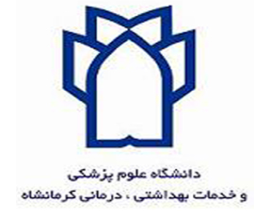                                                                             بسمه تعالی                                                   دي ماه 1393مسابقه قرآنی دهه فجر واحد فرهنگی وروابط عمومي م.آ. درماني امام خميني (ره) با همكاري مركز قرآن وعترت دانشگاه  علوم پزشكي كرمانشاه قال امیرالمؤمنین علیه السلام :وَ اعلَموا اَنَّ هذَالقُرآنَ هُوَ النّاصِحُ الَّذی لا یَغُشُّ، وَالهادِی الَّذی لایُضِلُّ ، وَالمُحَدِّثُ اَّلذی لایَکذِبُ .بدانید که این قرآن پندآموز است که خیانت نمی کند؛ وهدایت گری است که گمراه نمی سازد ؛ وسخن گویی است که دروغ نمی گوید .                    نهج البلاغه خطبه 1761- نام هاي ديگر سوره حمد كدام است؟الف – مثاني – بقره – فاتحه الكتاب – فرقان                        ب- ام الكتاب – فاتحه الكتاب – مثانيج – ام الكتاب – فاتحه الكتاب –  مثاني – رعد                    د- ام الكتاب – فاتحه الكتاب  كوثر2- الم در آيه  اول سوره بقره به چه حروفي نامگذاري شده است ؟    الف – حروف جر                ب- حروف زائد                          ج – حروف مقطعه                           د- هيچكدام3-زکات در چند مورد به مصرف می رسد و در کدام سوره به آن اشاره شده است؟ الف - 9مورد- سوره توبه      ب – 5 مورد- سوره آل عمران   ج - 8 مورد- سوره بقره                 د - 10 مورد- سوره توبه4-  عبارت قرآني «  وَكُنْتُمْ أَمْوَاتًا فَأَحْيَاكُمْ ثُمَّ يُمِيتُكُمْ ثُمَّ يُحْيِيكُمْ » به كدام موضوع اشاره دارد؟ (بقره آيه28) الف- تناسخ و بازگشت ارواح پس از مرگ به دنيا       ب-  حيات برزخي (از هنگام مرگ تا وقوع قيامت)ج-  حيات اخروي در رستاخيز و قيامت                     د-  رجعت ارواح مؤمنان واقعي ، به هنگام ظهور حضرت حجت (ع)5 - واژه « فرقان» به چه معناست؟ الف- كتابي متفاوت     ب- نابود كننده باطل          ج- وسيله تشخيص حق از باطل       د-درخشنده و نوراني6  – آیه وضو و آیه تیمم کدام آیه در قرآن است؟ الف -آیه 6 سوره مائده         ب- آيه  10 سوره آل عمران     ج - آیه 20 سوره آل عمران     د- آيه 15 سوره مائده7 - أُوْلَـئِكَ الَّذِينَ اشْتَرُوُاْ الضَّلاَلَةَ بِالْهُدَى فَمَا رَبِحَت تِّجَارَتُهُمْ وَمَا كَانُواْ مُهْتَدِينَ ( ترجمه صحيح آيه را از بين گزينه ها ي زير پيدا كنيد )؟الف – ايشانند كه خريدند گمراهي را به جاي راه راست پس تجارت آنها سود نكرد و راه هدايت نيافتندب- آنان گمراهي را به جاي راه راست بر گزيدند و تجارت آنها به ضلالت تبديل شدج – تجارت آنان كه گمراه بودند سود نبخشيد و راه هدايت را در پيش گرفتندد- همه موارد صحيح مي باشد8- یک جزء قرآن داراي چند حزب است؟الف  -   10حزب                         ب- 4 حزب                                       ج- 6 حزب                                    د – 5حزب9   - در آيۀ «وَإِذَا لَقُوا الَّذِينَ آَمَنُوا قَالُوا آَمَنَّا وَإِذَا خَلَا بَعْضُهُمْ إِلَى بَعْضٍ قَالُوا أَتُحَدِّثُونَهُمْ بِمَا فَتَحَ اللَّهُ عَلَيْكُمْ لِيُحَاجُّوكُمْ بِهِ عِنْدَ رَبِّكُمْ أَفَلَا تَعْقِلُونَ» مراد از  «بِمَا فَتَحَ اللَّهُ عَلَيْكُمْ» چيست؟ الف- سرزمينهایی که یهود آنها را فتح کرده است                  ب- نعمتهاي الهي كه خداوند براي امتحانِ منافقان، به آنها داده استج-گشودن درهاي اسرار الهي و خبرهاي مربوط به شريعت آينده به روي يهود      د- حكم و فرمان الهي دربارۀ مسلمانان و منافقان10 -  منظور از « أُولِي الْأَمْرِ» در آيه « يَا أَيُّهَا الَّذِينَ آَمَنُوا أَطِيعُوا اللَّهَ وَأَطِيعُوا الرَّسُولَ وَأُولِي الْأَمْرِ مِنْكُمْ » چيست؟ الف- امامان معصوم(ع)        ب- فرماندهان لشكر اسلام         ج- زمامداران و حاكمان اسلامي              د- عالمان عادل و فرهيخته11 - آيات آيه الكرسي در كدام يك از آيات سوره بقره ذكر شده است ؟الف – 253 الي 257      ب- 253 الي 258       ج – 253 الي 259        د- 255 الي 25712- مصداق « الصَّلاةِ الْوُسْطَى » در آيۀ «حَافِظُوا عَلَى الصَّلَوَاتِ وَالصَّلاةِ الْوُسْطَى وَقُومُوا لِلَّهِ قَانِتِينَ» چيست؟  الف) نماز صبح              ب) نماز شب                                      ج) نماز مغرب                      د) نماز ظهر  13 - آيه« يَوْمَ تَجِدُ كُلُّ نَفْسٍ مَا عَمِلَتْ مِنْ خَيْرٍ مُحْضَرًا وَمَا عَمِلَتْ مِنْ سُوءٍ...» به كداميك از موارد زير اشاره دارد؟   (آل عمران ، آيه 30) الف- مشاهده نامۀ اعمال توسط افراد                          ب- حضور و تجسم اعمال در صحنه قيامت              ج- مشاهده پاداش و كيفر اعمال توسط افراد            د- آماده شدن پاداش و كيفر اعمال در حضور خداوند    14 - داستان هابیل و قابیل در کدام سوره قرآن بیان شده است؟ الف - سوره مائده آیه 27 تا  32    ب - سوره مائده آیه 1-5      ج – سوره بقره  آيه 47-59     د- سوره آل عمران آيه 90- 9615- ترجمه آيه مباركه ( يا مريم اقنتي لربك واسجدي واركعي مع الراكعين ) كدام است ؟الف – اي مريم دستورات خدارا در ركوع و سجده به كار ببر       ب-  اي مريم فرمان بردار خدا باش و نماز را با اهل طا عت  به جاي آرج -اي مريم در ركوع و سجده خاضع باش                                 د - اي مريم پروردگارت تو را در سجده و ركوع آزمايش مي كند  16  -در كدام آیه از سوره بقره خداوند رعایت ادب در گفتگو با حضرت رسول (ص) را یادآوری فرموده است ؟ الف – آِيه 90        ب -       آيه 125            ج – آيه   150                 د- آیه104 17 - آيه 61 سوره آل عمران (فَمَنْ حَآجَّكَ فِيهِ مِن بَعْدِ مَا جَاءكَ مِنَ الْعِلْمِ فَقُلْ تَعَالَوْاْ نَدْعُ أَبْنَاءنَا وَأَبْنَاءكُمْ وَنِسَاءنَا وَنِسَاءكُمْ وَأَنفُسَنَا وأَنفُسَكُمْ ثُمَّ نَبْتَهِلْ فَنَجْعَل لَّعْنَةُ اللّهِ عَلَى الْكَاذِبِينَ )كدام واقعه تاريخي را بيان مي كند ؟الف –سرد شدن آتش بر حضرت ابراهيم ( عليه اسلام )       ب – در هم شكستن كا خ كسري         ج – مبا هله            د- هيچكدام18 –آيات آخر سوره آل عمران درباره چه موضوعاتي  به كار رفته است ؟الف – مذمت دنيا ، خدا ترسي و وعده بهشت به آنان                       ب – ايمان به خدا و كتاب آسمانيج – نفروختن آيات قرآن به بهاي اندك  و صبوري در دين              د- همه موارد صحيح مي باشد19 - منظور از «نظر» در آيۀ «وَلَا يُكَلِّمُهُمُ اللَّهُ وَلَا يَنْظُرُ إِلَيْهِمْ يَوْمَ الْقِيَامَةِ وَلَا يُزَكِّيهِمْ » چيست؟ (آل عمران ، آیه 77)الف-  نگاه كردن                     ب-  انتظار كشيدن                            ج- توجه داشتن                        د- مهلت دادن20 -  آياتي كه در باره ارث   نازل شده است در كدام  سوره از قرآن آمده است ؟الف – سوره نسا ء                  ب- سوره بقره                                    ج- سوره حمد                           د- سوره آل عمران21- نكاح زنان محصنه ( شو هر دار ) در آيه 24 سوره نساء چه حكمي دارد؟الف – حلال است                 ب- اگر مهريه آنان داده شود حلال است          ج – حرام است                    د- مكروه است22 - شيطان در آيۀ « إِنَّمَا ذَلِكُمُ الشَّيْطَانُ يُخَوِّفُ أَوْلِيَاءَهُ » ، كيست؟  (آل عمران ، آيه175)الف- قدرتهاي حاكم بر سرزمين هاي مشركين     ب- همۀ شياطين اعم از جني و انسي که از رشد و کمال جامعه جلوگیری می‌کنند.ج- كساني كه مسلمانان را از قدرت مشركان مي‌ترساندند.                     د- هر كه انسان را از راه راست منحرف كند.23 - آيه ( الرِّجالُ قَوّامُونَ عَلَی النِّساءِ ) به چه معني است ؟الف – مردان را بر زنان تسلط و حق نگهباني است           ب- زنان  را بر مردان تسلط و حق نگهباني استج – مردان و زنان هر دو بر يك ديگر تسلط دارند           د – هيچكدام  از مردان و زنان حق تسلط ندارند 24 - بررسي شأن نزول آيۀ « قُلْ مَنْ كَانَ عَدُوًّا لِجِبْرِيلَ فَإِنَّهُ نَزَّلَهُ عَلَى قَلْبِكَ بِإِذْنِ اللَّهِ مُصَدِّقًا لِمَا بَيْنَ يَدَيْهِ وَهُدًى وَبُشْرَى لِلْمُؤْمِنِينَ» از كداميك از ويژگيهاي ملت يهود پرده برمي‌دارد؟   الف- برتري جويي ملت يهود                                       ب- تبعيض نژادي در ملت يهود    ج- بهانه جويي ملت يهود                                             د- دشمني ملت يهود با خدا و فرشتگان او25  - ترجمه عبارت «إِنْ يَدْعُونَ مِنْ دُونِهِ إِلَّا إِنَاثًا» چيست؟  (نساء ، آيه117)الف-  بجاي خدا همسران خود را مي خواندند                     ب-  غير از خدا موجوداتي نامحسوس را مي‌خواندند.      ج-  غير از خدا جنيان را مي‌خواندند.                               د- غير از خدا بتهايي بي‌ اثر را مي‌خواندند.26 – سوره اعراف از چند آيه تشكيل شده است ؟الف – 206 آيه                       ب – 200 آيه                             ج – 156 آيه                           د – 306 آيه27 - طبق آیات اولیه سوره بقره ، علت مُهر خوردن بعضی دلها بخاطر چه چیز میباشد ؟ الف – بدليل ظلم آنهاست             ب- بدلیل کفر آنهاست               ج- بدليل نفاق آنهاست            د- بدليل گناه آنهاست28 - منظور از «فَظًّا» در آيه « فَبِمَا رَحْمَةٍ مِنَ اللَّهِ لِنْتَ لَهُمْ وَلَوْ كُنْتَ فَظًّا غَلِيظَ الْقَلْبِ لَانْفَضُّوا مِنْ حَوْلِكَ» چيست؟  (آل عمران ، آيه159)الف- خشونت داشتن در عمل         ب- مأيوس و نا اميد كردن              ج- خشونت داشتن در سخن                 د- كوتاهي و تفريط 29 - آيۀ «وَلَوْلَا فَضْلُ اللَّهِ عَلَيْكَ وَرَحْمَتُهُ لَهَمَّتْ طَائِفَةٌ مِنْهُمْ أَنْ يُضِلُّوكَ وَمَا يُضِلُّونَ إِلَّا أَنْفُسَهُمْ» به كداميك از شؤونات پيامبر(ص) مربوط مي‌شود؟  (نساء ، آيه113)      الف- حكومت                               ب- عصمت                              ج- وحي                                د- ابلاغ30 - شاء ن نزول سوره مائده كدام مورد است ؟الف – اين سوره در عرفات هنگام حجته الوداع نازل شده است       ب – اين سوره در مناسك حج نازل شده استج – اين سوره در خصوص امير المومنين نازل شده است                 د – اين سوره در خصوص حضرت زهرا (سلام عليه ) نازل شده است 31– كدام آيه سوره اعراف از آيات سجده دار است ؟ الف – آيه 2                            ب – آيه 33                                 ج – آيه 177                                 د- آيه 20632  - با توجه به آيه 32 از سوره نساء « وَلَا تَتَمَنَّوْا مَا فَضَّلَ اللَّهُ بِهِ بَعْضَكُمْ عَلَى بَعْضٍ لِلرِّجَالِ نَصِيبٌ مِمَّا اكْتَسَبُوا وَلِلنِّسَاءِ نَصِيبٌ مِمَّا اكْتَسَبْنَ » كدام گزينه در مورد حقوق زنان و مردان صحيح است؟  الف- حقوق زنان و مردان در تمامي عرصه ها برابر و مساوي است ب-زنان مي توانند دوشادوش مردان در تمامي مشاغل و كسب ها وارد شوند ج- سهم ارث مردان فقط در صدر اسلام كه زنان از جايگاه اجتماعي مناسبي برخوردار نبودند دو برابر بوده استد- خداوند متعال حقوق زنان و مردان را بر اساس نظام اجتماع اسلام متفاوت و غير يكسان قرار داده است33 -  عبارت قرآني « تُسَوَّى بِهِمُ الْأَرْضُ» به چه آرزويي اشاره دارد؟  (نساء ، آيه42)الف- در زمين با مساوات با آنها رفتار شود                      ب- خاك بودن و با خاك زمين يكسان شدن(كنايه از نابود شدن كامل)ج- وقوع قيامت و در هم كوبيده شدن كوهها                  د- مسطح شدن زمين براي كشاورزان34 - آيه شهادت» کدام است؟الف -  آيه 18 سوره آل عمران             ب-  آيه 3سوره نسا             ج - آیه 27  سوره مائده             د-   آيه 35سوره آل عمران 35 - در آيه اول سوره انفال خداوند حكم انفال را مخصوص به چه كساني  مي داند؟الف – خدا                                          ب – رسول خدا                   ج – حضرت علي (عليه السلام )                 د –خدا و رسول خدا36– كدام سوره بدون بسم ا... شروع مي شود و علت آن چيست ؟الف – سوره توبه وبه جهت بيزاري از كافران                    ب- سوره توبه و به جهت  اينكه با  بيزاري از مشركين شروع شد ه است ج – سوره منافقون به علت بيزاري از منافقين                د – سوره منافقون به علت بيزاري از مشركين 37 - عبارت قرآني « وَمَا كَانَ اللَّهُ لِيُضِيعَ إِيمَانَكُمْ ...» در آيه 143 سوره بقره به كدام گزينه اشاره دارد؟ الف) جاودانه بودن ايمان و خلل ناپذيري آن                   ب) باطل نشدن عبادات بخاطر تغيير قبله ج) عدم تمايل خداوند به ناديده گرفتن ايمان مؤمنان     د) ضايع نشدن ايمان بخاطر بطلان اعمالي كه از فروع دين هستند38 - آيه 5 در سوره توبه به چه آيه اي معروف است ؟ الف – آيه سيف                              ب- آيه كفار                           ج- آيه مشركين                                          د- هيچكدام39 -  مسئله وحدت در کدام سوره وآیه قرآن آمده است؟  الف - آل عمران 103                      ب- بفره  155                               ج- نساء 12                                د- مائده  2540 - بهترين تفسير از توبۀ غير مقبولِ بيان شده در آيۀ « إِنَّ الَّذِينَ كَفَرُوا بَعْدَ إِيمَانِهِمْ ثُمَّ ازْدَادُوا كُفْرًا لَنْ تُقْبَلَ تَوْبَتُهُمْ وَأُولَئِكَ هُمُ الضَّالُّونَ » كدام است؟  (آل عمران ، آيه90)الف- توبۀ ظاهري و از روي ناچاري                                    ب- توبه در حال مرگ                                                                                    ج- توبه از گناهان صغيره در حال كفر                              د- توبۀ بدون پذيرفتن رسالت حضرت رسول اكرم(ص)41 كدام آيه از  سوره بقره بر لزوم پاکیزه بودن مسجد مسلمانان و اهمیت نظافت مسجد تاکید دارد؟    الف - آیه 125                    ب- آيه 15                    ج آيه 90                           د- آيه   7542– در آيه 112 سوره مائده منظور از ( هل يستطيع ربك )چيست ؟الف – حواريون در قدرت خدا در نزول مائده يقين داشتند                    ب- حواريون در قدرت خدا يقين داشتندج – حواريون در قدرت خدا شك داشتند                                             د - حواريون در قدرت خدا در نزول مائده شك داشتند43 - جهالت در اين آيه چه معنايي دارد: « إِنَّمَا التَّوْبَةُ عَلَى اللَّهِ لِلَّذِينَ يَعْمَلُونَ السُّوءَ بِجَهَالَةٍ...»  (نساء ، آيه17)الف- عدم اختيار و اراده براي انجام گناه                                         ب- چيره شدن غرائز بر عقل و بي اثر بودن آگاهي عقلانيج- جهل و بي خبري از ماهيت گناه آلود عمل                                 د-  عدم آگاهي از اثرات شوم گناه و عواقب آن44 - سوره مباركه انعام چند مين سوره قرآن كريم مي باشد و محل نزول سوره كجا بوده است ؟الف – 52 – مكه                       ب- 44 – مدينه                       ج – 59 – مدينه                            د- 69 – مكه45 - كدام گزينه درباره معناي واژه «نِحْلَةً» در آيه «وَآَتُوا النِّسَاءَ صَدُقَاتِهِنَّ نِحْلَةً» صحيح است؟  (نساء ، آيه4)الف-ايمان و اسلوب                 ب- راه و روش                           ج- بخشش و عطيه                       د- قصد و نيت46– در آيه 179  سوره اعراف نعمت هاي گران بها چه نعماتي هستند ؟الف  - عقل ، چشم ، گوش      ب- عقل ، چشم                        ج – چشم ، گوش                         د- عقل ، گوش47 - منظور از « مُحْصَنَاتٍ » در آيه 25 سوره مباركه نساء «... فَانْكِحُوهُنَّ بِإِذْنِ أَهْلِهِنَّ وَآَتُوهُنَّ أُجُورَهُنَّ بِالْمَعْرُوفِ مُحْصَنَاتٍ غَيْرَ مُسَافِحَاتٍ » چيست؟الف- زنان شوهر دار               ب- زنان مسلمان                       ج- كنيزان                                    د- زنان عفيف و پاكدامن48 - در آيه 182 سوره اعراف مجازات استدراجي چگونه مجازاتي مي باشد؟الف – مجازات استدراجي چنين است كه خداوند گناهكاران و طغيانگران جور و زورمند را طبق يك سنت ، فورا گر فتار مجازات نمي كند بلكه درهاي نعمت را به روي آنهامي گشايد كه هرچه بيشتر در مسير طغيان گام بر مي دارندب- گناهكاراني كه در دنيا به مجازات خود مي رسند             ج – گزينه  الف و ب صحيح مي باشد    د- هيچكدام 49 - آيۀ «إِنَّ الَّذِينَ تَوَفَّاهُمُ الْمَلَائِكَةُ ظَالِمِي أَنْفُسِهِمْ » به چه حقيقتي اشاره دارد؟  (نساء ، آيه97)الف- تكامل روح در عالم برزخ               ب- معاد جسماني             ج- بقاي روح پس از مرگ        د- فناپذيري روح انسان50– مساله تغيير قبله از بيت المقدس در كدام سوره و ايه امده است ؟الف – سوره انفال  آيه 68                   ب- سوره مائده آيه 43      ج – سوره نساء آيه  175       د – سوره بقره و آیه 144
                                                                با  آرزوي موفقيت                                                                           بسمه تعالی                                                   دي ماه 1393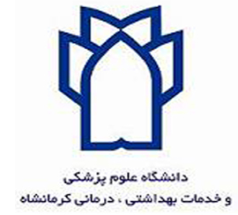 پاسخنامه مسابقه قرآنی دهه فجر واحد فرهنگی وروابط عمومي م.آ. درماني امام خميني (ره) با همكاري مركز قرآن وعترت دانشگاه  علوم پزشكي كرمانشاه نام و نام خانوادگي :              نام شهرستان  :              نام مركز :                  نام بخش :                   مدير مركز :                    شماره تلفن همراه :                                          لطفا پاسخنامه را تا پايان وقت اداري سه شنبه 30/10/93به واحد فرهنگي وروابط عمومي م.آ.د امام خميني(ره) كرمانشاه ارسال فرماييد(توجه : بعد از زمان تعيين شده به پاسخنامه هاي ارسالي ترتيب اثر داده نميشود) واحد فرهنگي وروابط عمومي م.آ.د امام خميني                                                  التماس دعاردیفالفبجدردیفالفبجد1262273284295306317328339341035113612371338143915401641174218431944204521462247234824492550